муниципальное бюджетное дошкольное образовательное учреждение горда Ростова – на –Дону «Детский сад №33»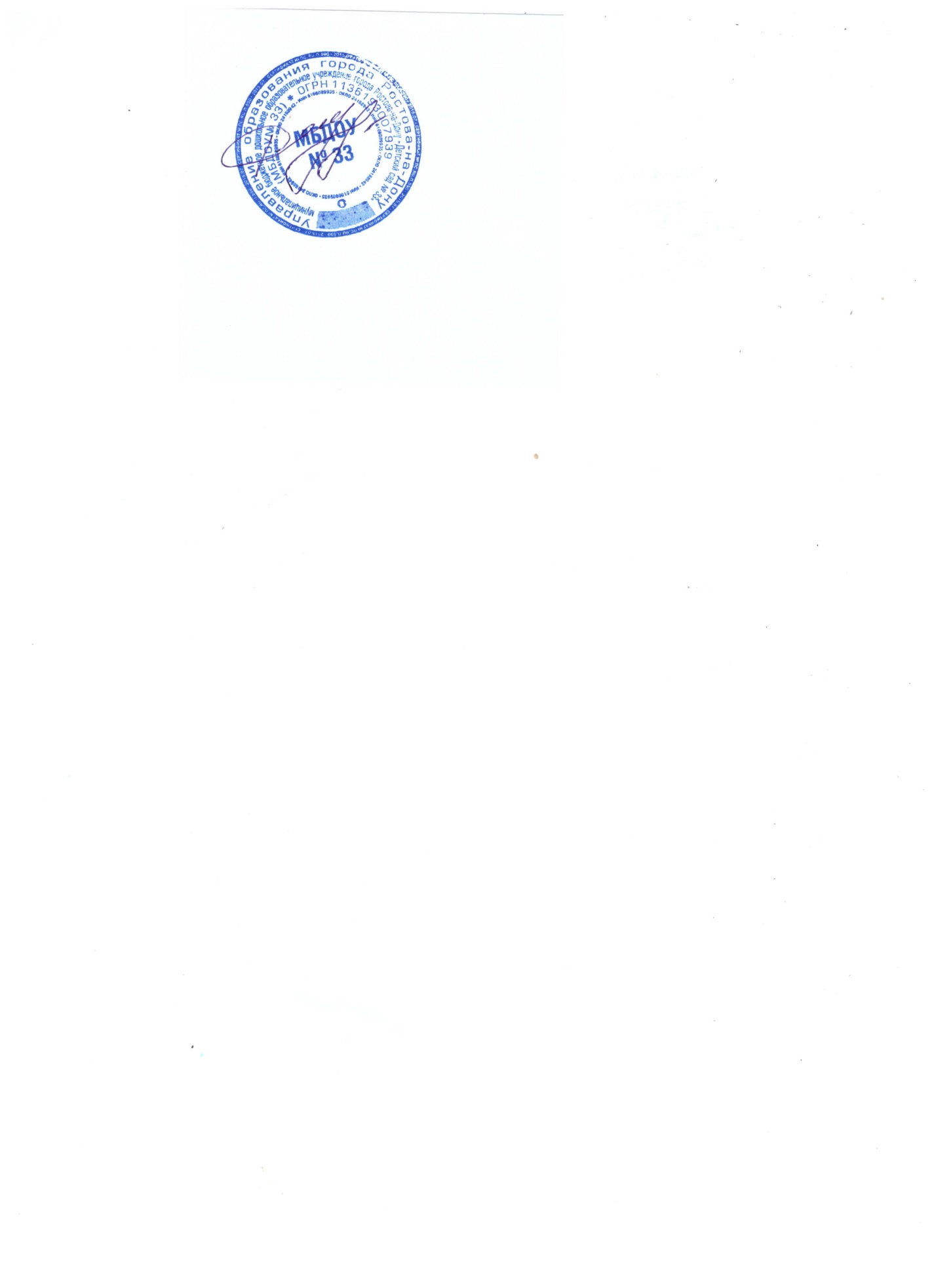 УТВЕРЖДАЮ:и.о. заведующего МБДОУ №Программа дошкольного образования  «Предшкольна пора» под ред. Н.Ф.Виноградовой Для детей дошкольного возраста 5- 7 летКоличество занятий в неделю-2Количество занятий в месяц-8Составитель:ВоспитательЩедрина Т.Л..Пояснительная записка Программа ''Предшкольная пора'' предназначена для развития и обучения детей шестого года жизни в условиях групп предшкольной подготовки.  Работа с детьми по данной программе обеспечивает их общее психическое развитие, формирование предпосылок к учебной деятельности и качеств, необходимых для адаптации к успешному обучению.Содержание программы соответствует федеральным государственным стандартам по дошкольному образованию: этим обеспечивается преемственность методических и педагогических подходов. В результате программа  очень гармонична: с одной  стороны,  специалисты по начальному образованию указали какого ученика они хотят видеть в первом классе, какими качествами он должен обладать, чему должен научиться для успешного старта в первом классе, а с другой стороны  - специалисты по дошкольному образованию исключили "перетаскивание" содержания,  форм и методов работы  начальной  школы на детей дошкольного возраста. Цель программы:Обеспечить формирование готовности к обучению в начальной школе у будущего школьника, развитие тех интеллектуальных качеств, творческих способностей и свойств личности, которые обеспечивают успешность адаптации первоклассника, достижения в учебе и положительное отношение к школе.	Задачи:Организация процесса обучения, воспитания и развития детей на этапе предшкольного образования с учетом потребностей и возможностей детей этого возраста;	2. Отбор содержания образования детей на ступени предшкольного образования, которое обеспечит сохранение самоценности этого периода развития, отказ от дублирования содержания обучения в первом классе школы;	3. Укрепление и развитие эмоционально-положительного отношения ребенка к школе, желания учиться;	4. Формирование социальных черт личности будущего школьника, необходимых для благополучной адаптации к школе.Результатом всего хода нормального развития и воспитания ребёнка в дошкольном возрасте является такая подготовка к школе, которая позволит ему не только подготовиться к изучению школьных предметов, но и осознать самого себя («я есть»), свои возможности и индивидуальные особенности («я такой»), уметь общаться и сотрудничать со взрослыми и сверстниками.Программа Н.Ф. Виноградовой разработана с учетом всех этих требований и опирается на следующие принципы: 	- реальный учет особенностей и ценностей дошкольного периода развития, актуальность для ребенка чувственных впечатлений, знаний, умений; личностная ориентированность процесса обучения и воспитания;	- учет потребностей данного возраста, опора на игровую деятельность - ведущую для этого периода развития;	- сохранение и развитие индивидуальности каждого ребенка;	- обеспечение необходимого уровня сформированности психических и социальных качеств ребенка, основных видов деятельности, готовности к взаимодействию с окружающим миром;	- обеспечение поступательности в развитии ребенка, его готовности к обучению в школе, к принятию новой деятельности; создание условий для единого старта детей в первом классе, обеспечение педагогической помощи детям с отставанием в развитии;	- развитие эрудиции и индивидуальной культуры восприятия и деятельности ребенка, его ознакомление с доступными областями культуры (искусство, литература, история и др.).Программа  «Предшкольная  пора» построена не по областям знаний и не по предметам, а в соответствии с логикой психического развития дошкольников: мышления, воображения, внимания, объяснительной речи, произвольности процессов, ценностного отношения к окружающему миру и себе. Таким образом, выбор содержания, методов и форм организации детей должен, прежде всего, определяться тем, что они - дошкольники, т.е. только готовятся к систематическому обучению. 	1. Раздел «Учимся думать, рассуждать, фантазировать» включает знания и умения, являющиеся средством развития мышления и воображения. Происходит осознание детьми некоторых доступных связей (причинных, временных, последовательных) между предметами и объектами окружающего мира, а так же развитию моделирующей деятельности, как основы для формирования наглядно-образного, а затем логического мышления.Для реализации этого раздела программы рекомендуется использование пособий  из серии "Предшкольная пора":- Салмина Н.Г. « Учимся думать"- Щербакова Г.И. "Знакомимся с математикой"	2. Раздел «Учимся родному языку» обеспечивает обогащение активного словаря ребенка, связной речи, формирование умений составлять описательный, повествовательный рассказ, рассказ-рассуждение. Большое внимание уделяется фантазии, воображению, словесному творчеству.Для реализации этого раздела программы рекомендуется использование пособий из серии «Предшкольная пора»:	- Журова Л.Е., Кузнецова М.И. «Азбука для дошкольников. Играем со звуками и словами»	- Журова Л.Е., Кузнецова М.И. "Азбука для дошкольников. Играем и читаем вместе"	- Виноградова Н.Ф. "Придумай и расскажи" (дидактические материалы).- Виноградова Н.Ф. "Рассказы-загадки о природе".Успешность обучения в школе определяется  развитием тех качеств личности, тех особенностей психических процессов и тех видов деятельности, которые определяют становление устойчивых познавательных интересов детей и успешное обучение их в школе, что является исходным фоном на старте обучения.Программа даёт возможность соответствовать стандартным требованиям по предшкольному образованию и ограниченно вводить ребёнка в школьное образование. 	Продолжительность обучения: 34 учебных недель (сентябрь 2022 г.- режим адаптации; с октября 2022 г. по май 2023г. – учебные  занятия;	Общее число занятий – 72.	«Учимся думать, рассуждать, фантазировать» - 36 занятия;	«Учимся родному языку» - 36 занятия;.	Режим занятий:  2 раза в неделю. Длительность занятий - 25 минут.	Распределение числа занятий в неделю:	«Учимся думать, рассуждать, фантазировать» - 1 занятие;	«Учимся родному языку» - 1 занятие;КРИТЕРИИ И НОРМЫ ОЦЕНКИ К ЗНАНИЯМ ОБУЧАЮЩИХСЯБезотметочное обучение.СТРУКТУРА ПРОГРАММЫ	Программа определяет те знания и умения, которыми должен овладеть каждый ребёнок для успешного интеллектуального и социального развития, адаптации к школьному обучению. Раздел «Учимся думать, рассуждать, фантазировать»Раздел «Учимся родному языку»Учебный планИзменения количества часов на изучение программного материала вызвано совпадением праздничных дней с рабочими днями. Но программный материал усваивается за счет интегрированных занятий.План   составлен в соответствии с федеральным законом  «Об образовании»; Типовым положением о дошкольном образовательном учреждении (утвержденного постановлением Правительства РФ от 12.09.2008 г. № 666);  с СанПиН 2.4.1.2660 - 10 «Санитарно-эпидемиологические требования к устройству, содержанию и организации режима работы в дошкольных организациях» и с  изменениями № 1 к СанПиН 2.4.1.2660 - 10 «Санитарно-эпидемиологические требования к устройству, содержанию и организации режима работы в дошкольных организациях» (утверждены постановлением Главного государственного санитарного врача Российской Федерации от 20.12.2010 № 164);   инструктивно- методическим письмом Министерства образования  РФ от 14.03.2000 года №65/23-16,   Уставом МБОУ №33.Основная цель  плана - регламентировать непосредственно-образовательную деятельность, определить её направленность, установить виды и формы организации,  их  количество  в неделю.На основе  плана составлено расписание  непосредственно образовательной деятельности.Цель - отрегулировать нагрузку, определить чередование различных видов учебно-познавательной деятельности в целях снятия  перегрузки, предупредить утомляемость, разнообразить формы проведения, чередовать статичные и динамичные виды деятельности.Расписание занятийгруппы предшкольной подготовки для детей 5,5 - 7 лет           СОДЕРЖАНИЕ ПРОГРАММЫ1. Раздел «Учимся думать, рассуждать, фантазировать» представлен занятием «Учимся думать, рассуждать, фантазировать».	Цель: развитие умения рассуждать строго, логически, развитие фантазии и творческого воображения, развитие мышления, творческих способностей, интереса к математике. «Учимся думать, рассуждать, фантазировать»КАЛЕНДАРНО - ТЕМАТИЧЕСКИЙ  ПЛАН	«Учимся думать, рассуждать, фантазировать»	1 занятие в неделю	36 занятий в год2. Раздел «Учимся родному языку» представлен занятием «Учимся родному языку»	Цель: обогащение активного словаря, связной речи, формирование умений составлять описательный, повествовательный рассказ, рассказ-рассуждение; развитие фантазии, воображения, словесного творчества, развитие звуковой культуры речи, звуко - слогового анализа слов; подготовка руки к письму; подготовка к обучению чтению; знакомство с произведениями детских писателей и творчеством народов мира.Занятие «Учимся родному языку»КАЛЕНДАРНО - ТЕМАТИЧЕСКИЙ  ПЛАН«Учимся родному языку»	1 занятие в неделю	36 занятий в годСписок литературы.Сундукова А. К. Календарно-тематическое планирование занятий с дошкольниками.Виноградова Н.Ф. Рассказы-загадки о природе. Книга для детей 5-6лет. Журова Л.Е. Азбука для дошкольников. Играем и читаем вместе № 1.Журова Л.Е. Азбука для дошкольников. Играем и читаем вместе № 2. Журова Л.Е. Азбука для дошкольников. Играем со звуками и словами № 1.  Журова Л.Е. Азбука для дошкольников. Играем со звуками и словами № 2. Златопольский Д.С. Удивительные превращения. Детям о секретах вещества Златопольский Д.С. Удивительные превращения. Детям о секретах земного притяжения. Кочурова Е.Э., Кузнецова М.И. Готовимся к школе. Пособие для будущих первоклассников Предшкольное образование. Региональная модель. Сборник научно-практических материалов  Салмина Н.Г. Учимся думать. Что это такое? Пособие для детей старшего дошкольного возраста.  Салмина Н.Г. Учимся думать. Что, как и с чем связано? Часть №1, 2. Пособие для детей старшего дошкольного возраста.  Салмина Н.Г. Учимся рисовать. Клетки, точки и штрихи. Рабочая тетрадь для детей старшего дошкольного возраста  Салмина Н.Г. Учимся рисовать. Рисование, аппликация и лепка. Рабочая тетрадь для детей старшего дошкольного возраста. Щербакова Е.И. Знакомимся с математикой. Развивающее пособие для детей старшего дошкольного возраста. Расписание дополнительных занятий «Предшкольная пора » под редакцией Н.Ф.ВиноградовойПРИНЯТО______________Ф.Г. Зейналова               На совете педагогов МБДОУ № 33От  03.03.2022  Протокол № 1                                  «03» марта 2022 г.№ 35   № п/пРазделыкол-во занятий в неделюкол-во занятий в год1Учимся думать, рассуждать, фантазировать136итого по разделуитого по разделу1362Учимся родному языку136итого по разделуитого по разделу136ВСЕГОВСЕГО272День неделиНазвание занятияВремяПОНЕДЕЛЬНИК-ПОНЕДЕЛЬНИКПОНЕДЕЛЬНИКПОНЕДЕЛЬНИКВТОРНИКУчимся думать, рассуждать, фантазироватьВТОРНИК1 группа 16.00-16.25ВТОРНИК2 группа 16.30-16.55ВТОРНИК3 группа 17.00-17.25ВТОРНИК4 группа 17.30.17.55СРЕДАУчимся думать, рассуждать, фантазироватьСРЕДА5 группа 16.00-16.25СРЕДА6 группа 16.30-16.55СРЕДА7 группа 17.00-17.25СРЕДА8 группа 17.30-17-55ЧЕТВЕРГУчимся родному языкуЧЕТВЕРГ1 группа 16.00-16.25ЧЕТВЕРГ2 группа 16.30-16.55ЧЕТВЕРГ3 группа 17.00-17.25ЧЕТВЕРГ4 группа17.30-17.55ПЯТНИЦАУчимся родному языкуПЯТНИЦА5 группа 16.00-16.25ПЯТНИЦА6 группа 16.30-16.55ПЯТНИЦА7 группа 17.00-17.25ПЯТНИЦА8 группа 17.30-17.55Содержание работыОжидаемый результатОбщие понятия-свойства предметов: цвет, форма, размер, материал. Сравнение предметов по цвету, форме, размеру, материалу;-совокупность предметов или фигур, обладающих общим признаком. Составление совокупности по заданному признаку. Выделение части совокупности.-сравнение двух совокупностей предметов. Образование отношений равенства и неравенства;-установление равночисленности двух совокупностей предметов с помощью составления пар (равно -  не равно, больше на… - меньше на…)-формирование общих представлений о сложении как объединении групп предметов в одно целое;-формирование общих представлений о вычитании как удалении части предметов из целого. Взаимосвязь между целым и частью;-начальные представление я величинах: длина, масса предметов, объём жидких и сыпучих веществ. Измерение величины с помощью условных мер (отрезок, клеточка, стакан…)-натуральное число как результат счёта и измерения. Числовой отрезок;-составление закономерностей. Поиск нарушения закономерности.-работа с таблицами. Умеют выделять и выражать в речи признаки сходства и различия отдельных предметов и совокупностей.Умеют объединять группы предметов, выделять часть, устанавливать взаимосвязь между частью и целым.Умеют находить части целого и целое по известным частям.Умеют сравнивать группы предметов по количеству с помощью составления пар, устанавливать их двумя способами.Умеют продолжать заданную закономерность с 1-2 изменяющимися признаками, найти нарушение закономерности.умеют самостоятельно составить ряд, содержащий некоторую закономерность.Числа и операции над ними-прямой и обратный счёт в пределах 10. Порядковый и ритмический счёт.-образование следующего числа путём прибавления единицы. Название, последовательность и обозначение чисел от 1 до 10 цифрами, точками на отрезке прямой. Состав числа первого десятка;-равенство и неравенство чисел. Сравнение чисел на наглядной основе;-формирование представлений о сложении и вычитании чисел в пределах 10 (с использованием наглядной опоры). Взаимосвязь между сложением и вычитанием чисел;-число 0 и его свойства;Решение простых (в одно действие) задач на сложение и вычитание с использованием наглядного материала.Умеют считать в пределах 10 в прямом и обратном порядке, правильно пользоваться порядковыми и количественными числительными.Умеют называть предыдущее и последующее число в пределах 10.Умеют соотносить цифру с количеством предметов.Умеют сравнивать, опираясь на наглядность, рядом стоящие числа в пределах 10.Умеют сравнивать числа в пределах 10 с помощью наглядного материала и устанавливать, на сколько одно число больше или меньше другого.Умеют использовать для записи сравнения знаки >, <, =.Умеют определять состав чисел первого десятка на основе предметных действий.Умеют выполнять сложение и вычитание с помощью знаков +, -, =.Умеют использовать числовой отрезок для присчитывания и отсчитывания одной ли нескольких единиц.Пространственно – временные отношения-примеры отношений: на- над, слева – справа – посередине, спереди – сзади, сверху – снизу, выше – ниже, шире – уже, длиннее – короче, толще – тоньше, раньше – позже, позавчера – вчера – сегодня – завтра – послезавтра, вдоль, через… установление последовательности событий. Последовательность дней недели. Последовательность месяцев в году.-ориентировка на листе бумаги в клетку. Ориентировка в пространстве с помощью плана.Умеют выражать словами местонахождение предметов, ориентироваться на листе клетчатой бумаги.Знают и называют части суток, последовательность дней недели, последовательность месяцев в году.Геометрические фигуры и величины.Формирование умения выделять в окружающей обстановке предметов одинаковой формы. Знакомство с геометрическими фигурами: квадрат, треугольник, прямоугольник, четырёхугольник, круг, шар, цилиндр, конус, пирамида, параллелепипед, куб-составление фигур из частей и деление фигур на части. Конструирование фигур из палочек.-формирование представлений о точке, прямой, луче, отрезке, ломаной линии, многоугольнике, Умеют узнавать и называть: квадрат, круг, треугольник, четырёхугольник, прямоугольник.Умеют в простейших случаях разбивать фигуры на несколько частей и составлять целые фигуры из частей.Умеют по заданному образцу конструировать более сложные фигуры из простых.Умеют измерять длину предметов непосредственно и с помощью мерки, располагать предметы в порядке увеличения и в порядке уменьшения их длины, ширины, углах, о равных фигурах, замкнутых и не замкнутых линиях-сравнение предметов по длине, массе, объёму (непосредственное и опосредованное с помощью различных мерок).-установление необходимости выбора единой мерки при сравнении величин. Знакомство с некоторыми общепринятыми единицами измерения различных величинвысоты.Умеют непосредственно сравнивать предметы по длине, ширине, массе, объёму, площади.Умеют практически измерять длину, объём различными мерками. Имеют представление об общепринятых единицах измерения величин.№ пп Дата план Дата фактТема занятиякорректировка1-21.10.2022Свойства предметов. Объединение предметов в группы по общему свойству.38.10.2022Сравнение групп предметов. Равенство - неравенство.415.10.2022Сравнение групп предметов. Больше - меньше…522.10.2022Знаки =, > и <.629.10.2022Пространственные отношения: на, над, под.75.11.2022Пространственные отношения: слева, справа.812.11.2022Пространственные отношения: между, посередине.919.11.2022Пространственные отношения: внутри, снаружи.1026.11.2022Пространственные отношения: впереди, сзади.113.12.202210.12.2022Пространственные отношения: раньше, позже.1217.12.2022Круг. Овал.1324.12.2022Треугольник. Квадрат.1414.01.2023Прямоугольник.1522.01.2014Много и один.1629.01.2023Число и цифра 1.175.02.2023Числа от 1 до 10. Количественные отношения: столько же, сколько.1812.02.2023Понятие "большой - маленький". Образование числа 2.1919.02.2023Цифра и число 2. Количество предметов в пределах 10.2026.02.2023Анализ и сравнение совокупностей предметов. Образование числа 3.2105.03.2023Цифра и число 3. Геометрические фигуры.2212.03.2023Количество и счет. Состав чисел 2 и 3.2319.03.2023Цифра и число 4. Состав числа 4. Количество и счет. Образование числа 4.2426.03.2023Измерение длины. 2502.04.2023Образование числа 5.Цифра и число 5. Количество и счет. Состав числа 52609.04.2023Сложение. Знак "+".2716.04.2023Количество и счет. Образование числа 6.Число и цифра 6. Состав числа 6.2823.04.2023Количество и счет. Образование числа 7.Число и цифра 7. Состав числа 72930.04.2023Образование числа 8. Число и цифра 8. Состав числа 8.307.05.2023Количество и счет. Образование числа 9. Число и цифра 9. Состав числа 9.3114.05.2023Сложение. Знак "+".3221.05.2023Количество и счет. Образование числа 10. Состав числа 10.3328.05.2023Состав чисел первого пятка.Содержание работыОжидаемый результатРазвитие связной речи-обучение диалогической речи;-обучение подробному пересказу с помощью зрительной опоры и без неё;-обучение составлению рассказа – описания, рассказа по сюжетной картинке, по серии картинок по опорным словам и без них;-«чтение» и составление слогов и слов с помощью условных звуковых обозначенийУмеют составлять диалог. Свободно ведут и поддерживают диалог.Пересказываю небольшие рассказы по зрительной опоре и без неё.Умеют составлять рассказ – описание, рассказ по сюжетной картинке и по серии картинок по опорным словам и без них.Умеют «читать» слова с помощью условных звуковых обозначений.Развитие звуковой культуры речи-знакомство с классификацией звуков: гласные и  согласные, твёрдые и мягкие, звонкие и глухие согласные.Классифицируют звуки: гласные и согласные; согласные твёрдые и мягкие; согласные звонкие и глухие.Развитие фонематического слуха-развитие умения различать звуки: гласные и  согласные, твёрдые и мягкие, звонкие и глухие согласные;-выделение в слове гласных звуков, согласных звуков, твёрдых, мягких, глухих согласных;-выделять звуки в начале, середине, конце слова.Умеют различать звуки на слух.Умеют выделять в слове звуки.Умеют находить звук в начале, середине и конце слова.Обучение звуко - слоговому анализу-звуковой анализ состава слогов и слов;-дифференциация понятий «звук» и «буква»;-соотнесение букв и звуковУмеют проводить звуковой анализ слова.Соотносят букву и звук.Обучение грамоте-чтение слов;-написание слов печатными буквамиЗнают буквы. Умеют читать слова.Могут написать слова печатными буквами.Развитие мелкой моторики-умение штриховать;-обводить по контуру;-печать буквы по образцу и без.Штрихуют предмет.Свободно обводят предмет по контуру.Печатают буквы по образцу и без.Знакомы с правилами работы в тетради в клеточку и линейку.Знакомство с произведениями художественной литературы. Знают 2-3 авторов. Называют их произведения.Могут передать содержание рассказов.Знакомство с малыми фольклорными жанрами – русские народные сказки, считалки, загадки.Могут предать сюжет сказки. Отгадывать загадки. Умеют использовать считалки в игре.Пересказ рассказов с помощью опорных сигналов и без опоры.Умеют пересказывать рассказ с помощью опорных сигналов и без опоры.№ Дата планДата фактТема занятия корректировка103.10.2022Слова. Звуки. Гласные и согласные звуки. Знакомство с алфавитом. Русские народные сказки. "Иван-царевич и серый волк"210.10.2022Гласный звук [а].  Буква А, а. Подготовка руки к письму317.10.2022Гласный звук [у]. Буква У, у. Подготовка руки к письму. Написание простых элементов.424.10.2022Гласный звук [о]. Буква О, о.531.10.2022Подготовка руки к письму. Русские народные сказки. "Сестрица Аленушка и братец Иванушка"607.11.2022Гласный звук [и]. Буква И, и. Формирование грамматического строя речи. Игрушки. Подготовка руки к письму.714.11.2022Гласный звук [ы]. Буква ы. Подготовка руки к письму. Туркменская народная сказка "Падчерица"821.11.2022Гласный звук [э]. Буква  Э, э. Обучение рассказыванию (игрушки). Подготовка руки к письму.928.11.2022Согласный звук [н]. Буква Н, н. Согласный звук [н’]. Буква Н, н.1005.12.2022Согласный звук [м]. Согласный звук [м’].  Буква М, м.1112.12.2022Согласный звук [л]. Буква  Л, л. Согласный звук [л’]. Буква  Л, л.1219.12.2022Согласный звук [р]. Буква Р, р. Согласный звук [р’]. Буква Р, р. Подготовка руки к письму.1326.12.2022Формирование грамматического строя речи. Зима. Согласный звук [й’]. Буква  Й, й. Подготовка руки к письму.1429.12.2022Согласный звук [б]. Буквы Б, б. Согласный звук [б’]. Буквы Б, б. Подготовка руки к письму.159.01.2023Формирование грамматического строя речи. Зимующие птицы. Согласные звуки [в] и [в’]. Буквы В, в.1616.01.2023Согласный звук [г]. Буква Г, г. Согласный звук [г’]. Буква Г, г. Подготовка руки к письму.1723.01.2023Согласный звук [д]. Буква Д, д. Согласный звук [д’]. Буква Д, д. Подготовка руки к письму.1830.01.2023Согласный звук [ж]. Буква Ж, ж. Формирование грамматического строя речи. Домашние животные. Подготовка руки к письму.196.02.2023Согласный звук [з]. Буква З, з. Согласный звук [з’]. Буква З, з. Подготовка руки к письму.2013.02.2023Согласный звук [т]. Буква Т,т. Согласный звук [т’]. Буква Т,т. Подготовка руки к письму.2120.02.2023Согласный звук [к]. Буква  К, к. Согласный звук [к’]. Буква  К, к. Подготовка руки к письму. С. Михалков "Ошибка"2227.02.2023Обучение рассказыванию. Дикие животные. Согласный звук [с]. Буквы С, с. Согласный звук [с’]. Буквы С, с.2306.03.2023Согласный звук [ш]. Буква Ш, ш. Подготовка руки к письму.2413.03.2023Буква Ё, ё. Буква Е, е. Подготовка руки к письму.2520.03.2023Согласный звук [п]. Буква П, п. Подготовка руки к письму.2627.03.2023Согласный звук [п’]. Буква П, п. Подготовка руки к письму. Обучение рассказыванию. Весна.2703.04.2023Согласный звук [ф]. Буква  Ф, ф. Согласный звук [ф’]. Буква  Ф, ф. Подготовка руки к письму.2810.04.2023Буква Я, Я. Подготовка руки к письму.2917.04.2023Буква Ю., Ю. Подготовка руки к письму.3024.10.2023Согласный звук [ч’]. Буква Ч, ч. Подготовка руки к письму. Согласный звук [ч’]. Буква Ч, ч. Подготовка руки к письму.318.05.2023Согласный звук [щ’]. Буква Щ, щ. Подготовка руки к письму. Подготовка руки к письму.3215.05.2023 Согласный звук [ц]. Буква Ц, ц. Подготовка руки к письму.3317.05.2023Согласный звук [х]. Буква  Х, х.Согласный звук [х’]. Буква  Х, х. Подготовка руки к письму.3422.05.2023Ь и Ъ знаки. Обучение рассказыванию. Чудо вещи вокруг нас3529.05.2023Формирование грамматического строя речи. Домашние животные.Дикие животные363.06.2023Путешествие в АБВГДейку.УТВЕРЖДАЮ:и.о. заведующего МБДОУ № 33_______________Ф.Г. ЗейналоваДень неделиНазвание занятияВремяПОНЕДЕЛЬНИКПОНЕДЕЛЬНИКПОНЕДЕЛЬНИКПОНЕДЕЛЬНИКВТОРНИКУчимся думать, рассуждать, фантазироватьВТОРНИК1 группа (старшая группа№3)16.00-16.25ВТОРНИК2 группа (старшая группа№5)16.30-16.55ВТОРНИК3 группа (старшая группа№3)17.00-17.25ВТОРНИК4 группа (старшая группа№5)17.30.17.55СРЕДАУчимся думать, рассуждать, фантазироватьСРЕДА5 группа (старшая группа№4)16.00-16.25СРЕДА6 группа (старшая группа№4)16.30-16.55СРЕДА7 группа (старшая группа№6)17.00-17.25СРЕДА8 группа (старшая группа№6)17.30-17-55ЧЕТВЕРГУчимся родному языкуЧЕТВЕРГ1 группа (старшая группа№3)16.00-16.25ЧЕТВЕРГ2 группа (старшая группа№5)16.30-16.55ЧЕТВЕРГ3 группа (старшая группа№3)17.00-17.25ЧЕТВЕРГ4 группа (старшая группа№5)17.30-17.55ПЯТНИЦАУчимся родному языкуПЯТНИЦА5 группа (старшая группа№4)16.00-16.25ПЯТНИЦА6 группа (старшая группа№4)16.30-16.55ПЯТНИЦА7 группа (старшая группа№6)17.00-17.25ПЯТНИЦА8 группа (старшая группа№6)17.30-17.55